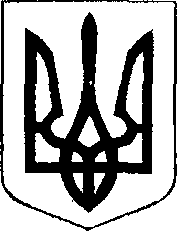 У К Р А Ї Н АЖовківська міська радаЛьвівського району Львівської області3- тя позачергова  сесія    VІIІ - демократичного скликанняРІШЕННЯвід  24.12.2020 року   №12                                                                         м. ЖовкваПро  затвердження   програми  розвитку діяльності  КП  ЖМСКК  «Розточчя»  на 2021рік.   	Керуючись п.22  ст.26  Закону України  «Про місцеве самоврядування  в Україні»,   Жовківська  міська рада.В И Р І Ш И Л А:     1. Затвердити  програму  розвитку  діяльності  КП  ЖМСКК  «Розточчя»  на 2021рік  згідно  додатку.Контроль за виконанням рішення покласти на постійну депутатську  комісію  з питань  планування  соціально-економічного  розвитку, бюджету, фінансів, інвестицій, торгівлі, послуг та  розвитку  підприємництва (Кожушко М.П.).             Міський  голова                                                         Олег ВОЛЬСЬКИЙПрограма розвитку та фінансова підтримка спортивних                                                      споруд  КП ЖМСКК «Розточчя»  на 2021  рік.1.Загальна частина 	Стадіони є важливою складовою інфраструктури міста, головним завданням яких є удосконалення фізкультурно-оздоровчої роботи, створення сприятливих умов для задоволення потреб дітей, молоді та усіх верств населення у зміцненні здоров’я, активному дозвіллі, пропаганді здорового способу життя, залучення молоді до занять фізичною культурою та спортом, а також збереження наявної з подальшим удосконаленням матеріальнотехнічної спортивної бази та ефективне її використання. В Жовкві створюються необхідні умови для того, щоб якомога більше жителів нашого міста та ОТГ займалися спортом. На стадіоні «Розточчя» проводяться матчі чемпіонату  області та з футболу, змагання обласного та всеукраїнського рівня з різних видів спорту, обласні галузеві спартакіади, навчально-тренувальні збори  та інші культурно-масові заходи. У місті збережена мережа клубів спортивної спрямованості у загальноосвітніх навчальних закладах, працює дитячо-юнацька спортивна школа, де є відділення з таких видів спорту як легка атлетика, волейбол, баскетбол та футбол. Традиційним стало проведення спартакіад серед школярів, допризовної молоді, змагань серед працівників підприємств, організацій та установ. Проте, враховуючи велику кількість населення та значний інтерес мешканців міста до занять фізичною культурою і спортом, існує нагальна потреба в утриманні та фінансовій підтримці комунальних спортивних споруд. Зважаючи на вищевикладене, робота щодо розвитку фізичної культури і спорту у місті потребує подальшого удосконалення. Розробка Програми на сьогодні зумовлена необхідністю створити сприятливі умови для діяльності та розпочати поетапну розбудову та реконструкцію інфраструктури стадіону міста.2.Мета та основні завдання програми Головною метою Програми є забезпечення розвитку відповідно до сучасних вимог інфраструктури стадіону, ефективного використання природних, трудових і фінансових ресурсів, організації культурного дозвілля мешканців нашого міста та ОТГ , з врахуванням всієї різноманітності соціальних груп (молодь, діти, люди поважного віку, інваліди тощо), а також розвиток та надання можливостей для занять фізичною культурою і спортом на території міста, збереження наявної з подальшим удосконаленням матеріальнотехнічної спортивної бази та ефективне її використання, залучення висококваліфікованих спеціалістів та тренерських кадрів, утримання та приведення в належний стан головних спортивних споруд та спортивного обладнання міста, що є базовими для підготовки збірних команд та спортсменів міста. 3. Завданням програми є: - привести в належний технічний стан спортивні споруди; - приведення футбольне поле стадіону до належного стану; - ремонт та будівництво спортивних споруд; - придбання сучасного спортивного інвентарю. 4. Розв’язання проблем передбачає в цілому: - визнання спорту як важливого чинника досягнення фізичної та духовної досконалості людини, формування патріотичних почуттів у громадян та позитивного міжнародного іміджу міста; - задоволення потреб кожного мешканця міста у зміцненні здоров’я, фізичного виховання та занять спортом; - сприяння безперервності та послідовності занять фізичною культурою і спортом громадян різних вікових груп. - проведення ремонтів будівель стадіону з метою забезпечення безпеки життя та здоров'я осіб, які займаються фізичною культурою і спортом, учасників та глядачів спортивних і фізкультурно-оздоровчих заходів, підтримання в належному технічному та санітарному стані, впровадження нових технологій енергозбереження. 5.Фінансове забезпечення- Фінансування даної Програми здійснюється за рахунок коштів загального та спеціального фонду ,власних коштів та залучення зовнішніх інвестицій шляхом участі  в різноманітних проектах. 6. Очікувані результати Виконання Програми дасть змогу утримувати у належному стані стадіон «Розточчя», що є базовими для систематичних активних занять фізичною культурою і спортом дітей, юнацтва, дорослого населення, підготовки спортсменів високого ґатунку, що в свою чергу, сприятиме зміцненню здоров'я населення, пропаганді і популяризації здорового способу життя. 7. Системний підхід  Вирішення питання розвитку стадіону, приведення їх у відповідність до сучасних вимог (реконструкція, реставрація, модернізація території та наявних споруд, ефективне використання природних та трудових ресурсів), розширення мережі культурно-розважальних послуг, дозволить максимально задовольнити відповідні потреби населення, підвищити привабливість міста Жовкви для жовківчан, мешканців ОТГ та гостей міста.8. Виконання Програми дасть можливість: - підвищити рівень охоплення мешканців міста фізкультурно-оздоровчою та спортивною роботою; - впроваджувати систему фізкультурної просвіти населення, що сприятиме формуванню традицій і культури здорового способу життя, престижу здоров'я, залученню громадян до активних занять фізичною культурою і спортом та формування нових цінностей та орієнтирів, направлених на збереження та зміцнення здоров'я людей; - підвищити рівень забезпечення населення спортивними спорудами. 9. Організація управління та контроль. Розпорядник коштів Програми нижчого рівня КП ЖМСКК «Розточчя» звітує про виконання заходів Програми перед  Власником або Органом  управління, та у разі потреби розробляє пропозиції щодо доцільності продовження тих чи інших завдань, включення додаткових завдань, уточнення показників, обсягів і джерел фінансування. Головний розпорядник публікує річний звіт про результати виконання Програми на офіційному сайті Жовківської міської ради.За виконання даної програми проводити оплату заробітної плати  працівникам КП ЖМССК «Розточчя».Фонд заробітної плати на 2021 рік становить 915 000.00тис.грн.Головний розпорядник бюджетних коштів Жовківська міська рада.Виконавець програми  КП ЖМСКК «Розточчя».Секретар ради                                                     Марта ГреньПаспортмісцевої  програми розвитку та фінансова підтримка спортивних споруд  КП ЖМСКК «Розточчя»на 2021  рік.Назва: Місцевої програми розвитку та фінансова підтримка спортивних споруд  КП ЖМСКК «Розточчя» на 2021 рік.Підстава  для  розроблення: Конституція  України, Бюджетний  кодекс  України, Закон  України   « Про  місцеве  самоврядування  в  Україні» .Замовник  або  координатор: Жовківська  міська  рада.Мета: Забезпечення розвитку відповідно до сучасних вимог інфраструктури стадіону, ефективного використання природних, трудових і фінансових ресурсів, організації культурного дозвілля мешканців нашого міста та громади.Обсяги  фінансування: 915000,00 гривень.Початок: 01.01.2021рік, закінчення:31.12.2021рік.Етапи  виконання: І етап.Очікувані  результати  виконання: Утримання в належному стані стадіону «Розточчя», підготовки спортсменів високого ґатунку, що в свою чергу, сприятиме зміцненню здоров'я населення, пропаганді і популяризації здорового способу життя.Контроль  за  виконанням :  здійснює  Жовківська  міська  рада .Виконавець: Жовківська міська рада.Секретар ради                                                          Марта Грень